Штатное расписание Центра образования цифрового и гуманитарного профилей «Точка роста»на 2023-2024учебный год на базе МБОУ СШ с Таремское»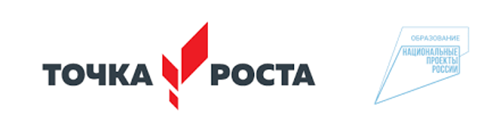 №п/пЗанимаемая должностьФИО педагогаНаименованиекружкаДолжность по штатному расписанию ОбразованиеЭлектронная почта1.Руководитель структурного подразделения центра цифрового и гуманитарного профилей  «Точка роста»Куварина  Алёна Владимировна «Media»руководитель Центравысшееshelkovaab@mail.ru1.Руководитель структурного подразделения центра цифрового и гуманитарного профилей  «Точка роста»Куварина  Алёна Владимировна «Про конфликт»руководитель Центравысшееshelkovaab@mail.ru2.Учитель технологииМельникова Мария Михайловна«Сам себе режиссер»педагог-организаторвысшееmonasmasha7@yandex.ru2.Учитель технологииМельникова Мария Михайловна«Графический дизайн»педагог-организаторвысшееmonasmasha7@yandex.ru2.Учитель технологииМельникова Мария Михайловна«Красный, желтый, зеленый»педагог-организаторвысшееmonasmasha7@yandex.ru3.Учитель физической культуры  Мичурин Дмитрий Александрович«Безопасное поведение»педагог дополнительного образованиявысшееdmitriymichurin79@yandex.ru4.Учитель физики и информатики  Филиппов Андрей Владимирович«Компьютерная мастерская»педагог дополнительного образованиявысшееfilippovandrew27@yandex.ru4.Учитель физики и информатики  Филиппов Андрей Владимирович«3D моделирование»педагог дополнительного образованиявысшееfilippovandrew27@yandex.ru4.Учитель физики и информатики  Филиппов Андрей Владимирович«Образовательная роботехника»педагог дополнительного образованиявысшееfilippovandrew27@yandex.ru5.Учитель физической культуры Моисеев Дмитрий Вячеславович«Белая ладья» педагог дополнительного образованиявысшееd.moiseev2018@yandex.ru6.Учитель начальных классов Нефедова Ирина Евгеньевна«Мультстудия»педагог дополнительного образованиявысшее
ira.nefedowa2@yandex.ruИТОГОКадровый состав: 6 чел.11 объединений